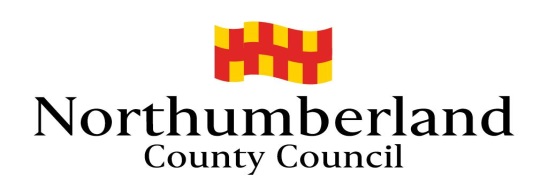 Hackney Carriages Official Fare Charges22nd May 2023Section 65 Local Government (Miscellaneous Provisions) Act 1976TARIFF 1 For the first 500 yards or part thereof                                                     £2.70 For each subsequent 82 yards or part thereof                                       10p Waiting time: per 30 seconds or part thereof                                           20p TARIFF 2:   Between 11pm and 7am and all day Sundays and Public Holidays For the first 500 yards or part thereof                                                       £3.30 For each subsequent 65 yards or part thereof                                           10p Waiting time per 30 seconds or part thereof                                                20p TARIFF 3:  Between 6pm on 24 December and 3am on 27 December and between 6pm on 31 December and 3am on 2 January For the first 500 yards or part thereof                                                        £5.30 For each subsequent 82 yards or part thereof                                            20p Waiting time: per 30 seconds or part thereof                                               40p  For non-cancellation of bookings where taxi supplied and dispatched but not required on arrival at the pick-up point the fares to be calculated from dispatch point at the tariff rates.Tariffs 4, 5 & 6 must only be used where more than four passengers (excluding the driver) are carried in a hackney carriage licensed for that purpose.TARIFF 4 (More than four passengers) For the first 500 yards or part thereof                                                        £3.10 For each subsequent 82 yards or part thereof                                           10p Waiting time: per 30 seconds or part thereof                                               20p TARIFF 5: (More than four passengers) Between 11pm and 7am and all day Sundays and Public Holidays For the first 500 yards or part thereof                                                        £3.60 For each subsequent 65 yards or part thereof                                            10p Waiting time per 30 seconds or part thereof                                                 20p TARIFF 6: (More than four passengers) Between 6pm on 24 December and 3am on 27 December and between 6pm on 31 December and 3am on 2 January For the first 500 yards or part thereof                                                        £5.30 For each subsequent 82 yards or part thereof                                           20p Waiting time: per 30 seconds or part thereof                                              40p  Soiling Charge (except children under 14 years of age)                       £63.00 Dogs (excluding guide dogs) or other animal                                              £1.10 Each item of Luggage, pram, wheeled trolley                                        £1.10 